KINGSBOROUGH COMMUNITY COLLEGE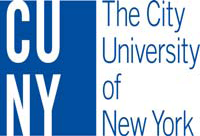 PERFORMANCE ACCOUNTABILITY ASSESSMENT AND CONFERENCE FORM-CLASSIFIED MANAGERIALTOTAL PERFORMANCE ASSESSMENT RATING LEVELSInstructions: Select one of the performance levels to describe the staff member's overall performance during the assessment period. Provide explanation and/or specific examples to support the level selected.Accomplished - Top Performer/Role Model: Uniquely contributed to Department, or Division or University goals; Recognized as a strong and valued contributor.ORProficient - Met/Exceeded Expectations/Standards: Successfully performed critical job responsibilities; Annual goals were achieved.Developing - Needs Improvement: Met some but not all expectations and significant performance improvement is needed in specific areas and/or job responsibilities indicated.ORUnacceptable - Fails to Achieve Expectations/Standards - Unsuccessful in performing critical job responsibilities and does not fulfill position requirements.For an unsatisfactory total performance rating, a performance improvement plan must be developed and monitored, or termination must be initiated.Page 1 of 7SECTION 1: POSITION SUMMARYDescribe the primary function of the position. Use the job description as a reference. http://www.cuny.edu/about/administration/offices/hr/classified-civil-service/ccsjobs/SECTION 2: ACHIEVEMENT OF GOALS/POSITION RESPONSIBILITIESFor the current assessment period or fiscal year.Instructions: List below, in order of importance, 3 to 5 key goals, accountabilities or job responsibilities that were established for this assessment period. These items may include new performance goals, accountabilities, special projects, job/career development activities, or maintenance of regular duties.Consider to what extent results were achieved and what factors contributed to their success or not meeting their goals and responsibilities, and how might they overcome them.(Use additional sheets if necessary.)SECTION 3: COMPETENCIES FOR SUCCESS: APPRAISAL AND DEVELOPMENTThe following key competencies (or skills) are essential for all staff in achieving success in their positions. Depending upon position requirements, other job-specific skills may be required of a staff member. The extent to which the staff member demonstrates these skills or needs to strengthen them should be reviewed as part of the performance dialogue, staff development, and/or performance improvement discussions.Instructions: Select and comment on the performance level demonstrated by the staff member during the review period for the following skill areas: (Additional sheets may be used if necessary.)SECTION 4: TOTAL PERFORMANCE ASSESSMENTInstructions: Consider the staff member's overall performance from Sections 2 and 3. Select an assessment rating level to describe the total performance throughout the entire assessment period.TOTAL PERFORMANCE ASSESSMENT RATING LEVEL: Satisfactory:Accomplished - Top Performer/Role Model Satisfactory:Proficient - Met/Exceeded Expectations/Standards Unsatisfactory:Developing - Needs Improvement Unsatisfactory:Unacceptable - Fails to Achieve Expectations/ StandardsCOMMENTS:SECTION 5: GOALS AND PROFESSIONAL DEVELOPMENT PLANSFor the next/upcoming assessment period or fiscal year.Instructions: List 3 to 5 performance goals or key job responsibilities for the upcoming performance period. These goals may be related to new responsibilities/projects, improvement of ongoing responsibilities, and professional development. Note staff member's activities and projected completion dates.SECTION 6: SIGNATURESI have discussed this performance accountability assessment document with the employee.Immediate Manager or Evaluator:		Date:		 Vice President or Designee:	Date:  	I met and discussed this assessment with my manager. My signature indicates that I have read and received a copy of the conference form, which will be placed in my personnel file, but does not necessarily imply my agreement. I understand that I may submit comments, either attached to this document or separately.Staff Member:	Date:  	SECTION 7: STAFF MEMBER'S COMMENTS(Use additional sheets if necessary.)Staff Member:		Date:  	EMPLOYEE NAMEFUNCTIONAL TITLEPAYROLL TITLEMANAGER/SUPERVISORASSESSMENT PERIODCONFERENCE DATEDEPARTMENTDIVISIONDIVISIONKey Goals and Accountabilities(Identify and describe core job responsibilities and performance criteria)Results Achieved(Describe and quantify with specific supporting examples how each goal, accountability or responsibility was achieved)COMPETENCIES FOR SUCCESS AND DEVELOPMENT(Describe how the employee demonstrated each competency)Accomplished - Top Performer/Role ModelProficient - Met/ Exceeded StandardsDeveloping - Needs ImprovementUnacceptable - Fails to Achieve StandardsPLANNED SKILL DEVELOPMENT(Describe how the employee can further develop the competency)1) Leadership:Creates and articulates a shared organizational vision that provides a sense of mission and rationale for othersServes as an innovative agent for meaningful changeActs/and plans strategicallyAddresses difficult issuesCreates and implements future visions by influencing goals, values and systemsCreates a sense of purposeIs persuasive and enthusiasticCOMMENTS: COMMENTS: COMMENTS: COMMENTS: COMMENTS: 2) Management:Committed to the mission and goals of the UniversityElicits participation, accountability, teamwork and staff commitment in accomplishing goals and objectivesIdentifies and meets targets and objectives within agreed time frames and budgetsCoordinates work efforts, sets deadlines, and reviews progressDefines standards for performance and evaluates against itPrioritizes and delegates duties and responsibilitiesEmpowers staff through delegation, motivation and provision of needed resourcesDevelops short and long term goalsDesigns and implements specific processes for changeCOMMENTS: COMMENTS: COMMENTS: COMMENTS: COMMENTS: 3) Inclusiveness/Diversity:Shows respect for differences in backgrounds, lifestyles, viewpoints, and needs, with regard to ethnicity, gender, creed, and sexual orientationPromotes a trusting and welcoming environment for allWorks to understand the perspectives brought by allPursues knowledge of diversity and inclusivenessCOMMENTS: COMMENTS: COMMENTS: COMMENTS: COMMENTS: COMPETENCIES FOR SUCCESS AND DEVELOPMENT(Describe how the employee demonstrated each competency)Accomplished - Top Performer/Role ModelProficient - Met/ Exceeded StandardsDeveloping - Needs ImprovementUnacceptable - Fails to Achieve StandardsPLANNED SKILL DEVELOPMENT(Describe how the employee can further develop the competency)4) Job and/or Specialized Knowledge:Demonstrates the knowledge and skills required to perform the job, including administrative policies and procedures, technical and/or specialized knowledge/expertise and managerial/supervisory skillsUnderstands position goals, responsibilities, and expectationsIs current on professional/technical developments related to positionCOMMENTS: COMMENTS: COMMENTS: COMMENTS: COMMENTS: 5) Partnership/Collaboration/TeamworkBuilds partnerships by identifying opportunities and taking action to build strategic relationships between one's area and other departments, units, vendors or organizations to help achieve business goals and solve problemsDemonstrates sensitivity to the needs of othersOffers assistance, support, and feedback to othersWorks effectively and cooperatively with othersCOMMENTS: COMMENTS: COMMENTS: COMMENTS: COMMENTS: 6) Professionalism:Demonstrates knowledge of and commitment to the practices of the fieldPractices high standards of behavior within an occupationExercises, respects and maintains appropriate confidentiality in all aspects of workDemonstrates accountability in all work responsibilities and to consequences of own actionsDemonstrates high standards and values in all work situationsExercises sound and ethical judgment when acting on behalf of the UniversityModels integrity and confidence in dealing with challenging situations or peopleProvides staff with opportunities for professional training and growthCOMMENTS: COMMENTS: COMMENTS: COMMENTS: COMMENTS: 7) Communication:Demonstrates the ability to express thoughts clearly, both verbally and in writingDemonstrates effective listening skillsShares knowledge and informationAsks questions and offers input for positive resultsCOMMENTS: COMMENTS: COMMENTS: COMMENTS: COMMENTS: Key Goals and Accountabilities (Clearly define key accountabilities, goals or objectives, including on-going work duties and developmental goals, aligned with department)Targets and Action Plans (Describe expected results, how performance outcomes will bemeasured/evaluated, and time frame for successful completion)